Bydgoszcz, 17 marca 2023 r.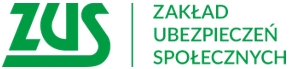 Informacja prasowaZUS zaprasza na dyżury telefoniczne i szkoleniaZakład Ubezpieczeń Społecznych zaprasza mieszkańców Kujaw i Pomorza na kolejne dyżury telefoniczne 
i szkolenia. Podczas rozmowy ze specjalistami będzie można zapytać o waloryzację świadczeń, korygowanie dokumentów, świadczenia z ZUS dla osób z niepełnosprawnościami, elektroniczne formy kontaktu z ZUS, świadczenie rehabilitacyjne, roczne rozliczenie składki zdrowotnej przez prowadzących działalność, czy świadczenie wychowawcze 500+ - informuje Krystyna Michałek, regionalny rzecznik prasowy ZUS w województwie kujawsko-pomorskim.Pierwszy dyżur zaplanowano na 20 marca. W godz. 9-11.00 pod nr tel. 52 356 10 71 będzie można uzyskać informację na temat świadczenia wychowawczego 500+. Eksperci będą dyżurować również  
22 marca w godz. 8-10.00 pod nr tel. 56 498 35 81. O waloryzację świadczeń emerytalno-rentowych będzie można zapytać ekspertów 21 marca 
w godz. 9-11.00 pod nr tel. 52 341 87 04 i  22 marca  w godz. 9-11.00 pod nr tel. 56 610 93 32. Dyżur dotyczący świadczeń dla osób z niepełnosprawnościami jak np. świadczenie 500+ dla osób niezdolnych do samodzielnej egzystencji, czy dodatek pielęgnacyjny odbędzie się 21 marca w godz. 
10-12.00 pod nr tel. 502 008 688 i 23 marca w godz. 9-11.00 pod nr tel. 52 333 08 31. O roczne rozliczenie składki zdrowotnej przez osoby prowadzące działalność gospodarczą opodatkowanych na zasadach ogólnych lub ryczałtem od przychodów ewidencjonowanych będzie można zapytać 22 marca, dzwoniąc w godz. 10-12.00 pod nr tel. 56 450 68 94. Na pytania o zasady wypełniania i korygowanie dokumentów ZUS eksperci będą odpowiadać 
22 marca w godz. 9-11.00 pod nr tel. 54 282 83 36 oraz 24 marca w godz. 9-11.00 pod nr tel. 
52 303 06 19. W środę, 22 marca w godz. 9-11.00 pod nr tel. 52 389 40 25 specjalista udzieli informacji związanych  
z elektronicznymi formami kontaktu z ZUS jak: PUE ZUS, e-wizyty czy E-PUAP. Natomiast 24 marca 
w godz. 9-10.30 pod nr tel. 54 288 61 59 udzieli informacji na temat świadczenia rehabilitacyjnego. Zapisz się na szkoleniePlacówki ZUS w regionie organizują 3 bezpłatne szkolenia online dotyczące Platformy Usług Elektronicznych ZUS, świadczeń z tytułu choroby i macierzyństwa oraz zasiłku opiekuńczego.Szkolenie „PUE ZUS krok po kroku” odbędzie się  21 marca o godz. 9.00, a szkolenie „Świadczenia
z tytułu choroby i macierzyństwa, z uwzględnieniem zasad dot. ustalania podstawy wymiaru zasiłków” - 22 marca o godz. 10.00. Zapisy na oba szkolenia przyjmowane są pod adresem sylwia.bratkowska-gburek@zus.plNatomiast na szkolenie „Zasiłek opiekuńczy”, które odbędzie się 22 marca o godz. 10.00, zgłoszenie należy wysyłać na adres szkolenia_bydgoszcz@zus.pl.Krystyna Michałekregionalny rzecznik prasowy ZUSw województwie kujawsko-pomorskim